培训｜RB/T 214-2017宣贯暨体系文件编写——太原站为指导实验室和检验检测机构相关人员正确理解和更好地把握《检验检测机构资质认定能力评价 检验检测机构通用要求》（RB/T214-2017）核心要求，按照RB/T214-2017的要求顺利完成管理体系文件转换和完善其管理体系。北京国实检测技术研究院作为RB/T214-2017标准的第一起草单位，定于2018年12月5~7日在太原举办RB/T214-2017宣贯暨体系文件编写培训班，由黄涛院长亲自授课。+配图专家讲师北京国实检测技术研究院院长 黄涛国家检验检测机构资质认定评审员教师、国家实验室和检验机构认可评审员教师、国家质量管理体系审核员教师、国家产品强制认证（3C）检查员教师培训内容1. 检验检测机构资质认定、实验室认可概论； 2. 检验检测机构资质认定能力评价 检验检测机构通用要求》（RB/T214-2017）、《检测和校准实验室能力认可准则》（CNAS-CL01:2018）主要内容讲解；3. 管理体系建立及文件化(修订或换版)；4. 管理体系运行过程中的常见问题答疑。培训费用 1. 本次培训每人收取 1300 元人民币（含：培训费、教材资料费、午餐费、证书费） 。 2. 食宿由会务组统一安排，费用自理。 培训证书经培训符合要求人员，颁发RB/T 214-2017宣贯暨体系文件编写培训证书。报名咨询联系人：司亮：13552963595（微信同号）sil@cnlab.org.cn梁裕：13811297968（微信同号）liangy@cnlab.org.cn费用收取 （1）汇款缴费 请于报到日前5 个工作日将培训款汇入以下帐号，并请将汇款凭证复印件在现场报到时提交。账户名：北京国实检测技术研究院 开户行：中国建设银行北京西四支行 银行账号：11050161360000000648 （2）现场缴费：如无特殊情况请刷卡缴费。阅读原文欢迎关注国实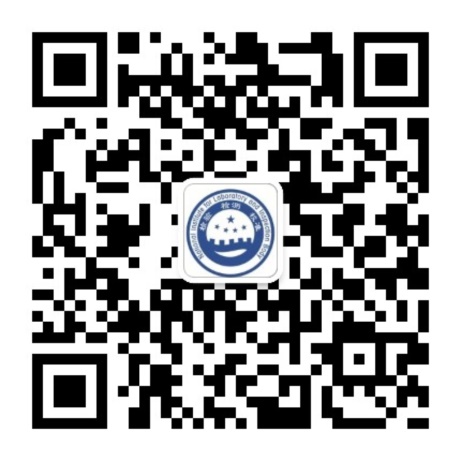 附件：报名回执表单位名称通讯地址联系人电话E-mail参加人员姓名性别职务电话电话电话参加期次电子邮箱电子邮箱缴费方式□汇款缴费   □现场缴费□汇款缴费   □现场缴费□汇款缴费   □现场缴费□汇款缴费   □现场缴费□汇款缴费   □现场缴费□汇款缴费   □现场缴费□汇款缴费   □现场缴费□汇款缴费   □现场缴费是否住宿□是  （□单住 □合住）   □否□是  （□单住 □合住）   □否□是  （□单住 □合住）   □否□是  （□单住 □合住）   □否□是  （□单住 □合住）   □否□是  （□单住 □合住）   □否□是  （□单住 □合住）   □否□是  （□单住 □合住）   □否是否用餐□是  （□午餐 □晚餐）   □否□是  （□午餐 □晚餐）   □否□是  （□午餐 □晚餐）   □否□是  （□午餐 □晚餐）   □否□是  （□午餐 □晚餐）   □否□是  （□午餐 □晚餐）   □否□是  （□午餐 □晚餐）   □否□是  （□午餐 □晚餐）   □否1.□增值税普通发票（纳税人识别号或统一社会信用代码） 名称(发票抬头)：纳税人识别号：2.□增值税普通发票（全部开票信息）           3.□增值税专用发票（全部开票信息）名称(发票抬头)：纳税人识别号：地 址、电 话：开户行及账号：注：以上三种开票情况只能选择一种，请和财务确认相关开票信息。1.□增值税普通发票（纳税人识别号或统一社会信用代码） 名称(发票抬头)：纳税人识别号：2.□增值税普通发票（全部开票信息）           3.□增值税专用发票（全部开票信息）名称(发票抬头)：纳税人识别号：地 址、电 话：开户行及账号：注：以上三种开票情况只能选择一种，请和财务确认相关开票信息。1.□增值税普通发票（纳税人识别号或统一社会信用代码） 名称(发票抬头)：纳税人识别号：2.□增值税普通发票（全部开票信息）           3.□增值税专用发票（全部开票信息）名称(发票抬头)：纳税人识别号：地 址、电 话：开户行及账号：注：以上三种开票情况只能选择一种，请和财务确认相关开票信息。1.□增值税普通发票（纳税人识别号或统一社会信用代码） 名称(发票抬头)：纳税人识别号：2.□增值税普通发票（全部开票信息）           3.□增值税专用发票（全部开票信息）名称(发票抬头)：纳税人识别号：地 址、电 话：开户行及账号：注：以上三种开票情况只能选择一种，请和财务确认相关开票信息。1.□增值税普通发票（纳税人识别号或统一社会信用代码） 名称(发票抬头)：纳税人识别号：2.□增值税普通发票（全部开票信息）           3.□增值税专用发票（全部开票信息）名称(发票抬头)：纳税人识别号：地 址、电 话：开户行及账号：注：以上三种开票情况只能选择一种，请和财务确认相关开票信息。1.□增值税普通发票（纳税人识别号或统一社会信用代码） 名称(发票抬头)：纳税人识别号：2.□增值税普通发票（全部开票信息）           3.□增值税专用发票（全部开票信息）名称(发票抬头)：纳税人识别号：地 址、电 话：开户行及账号：注：以上三种开票情况只能选择一种，请和财务确认相关开票信息。1.□增值税普通发票（纳税人识别号或统一社会信用代码） 名称(发票抬头)：纳税人识别号：2.□增值税普通发票（全部开票信息）           3.□增值税专用发票（全部开票信息）名称(发票抬头)：纳税人识别号：地 址、电 话：开户行及账号：注：以上三种开票情况只能选择一种，请和财务确认相关开票信息。1.□增值税普通发票（纳税人识别号或统一社会信用代码） 名称(发票抬头)：纳税人识别号：2.□增值税普通发票（全部开票信息）           3.□增值税专用发票（全部开票信息）名称(发票抬头)：纳税人识别号：地 址、电 话：开户行及账号：注：以上三种开票情况只能选择一种，请和财务确认相关开票信息。1.□增值税普通发票（纳税人识别号或统一社会信用代码） 名称(发票抬头)：纳税人识别号：2.□增值税普通发票（全部开票信息）           3.□增值税专用发票（全部开票信息）名称(发票抬头)：纳税人识别号：地 址、电 话：开户行及账号：注：以上三种开票情况只能选择一种，请和财务确认相关开票信息。对本次培训内容的其他需求（建议或意见）：对本次培训内容的其他需求（建议或意见）：对本次培训内容的其他需求（建议或意见）：对本次培训内容的其他需求（建议或意见）：对本次培训内容的其他需求（建议或意见）：对本次培训内容的其他需求（建议或意见）：对本次培训内容的其他需求（建议或意见）：对本次培训内容的其他需求（建议或意见）：对本次培训内容的其他需求（建议或意见）：